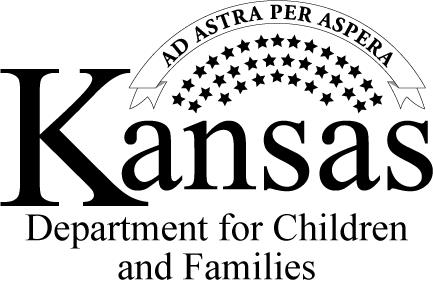 State of KansasDepartment for Children and FamiliesPrevention and Protection Services WARDS ACCOUNTClose-Out WorksheetPPS 5927BOctober 2019When DCF is no longer the Representative Payee of a foster child’s benefit, the worker shall review expenses to ensure DCF has been reimbursed for cost of care to the extent that it can. Before closing out a case, all deposits must be approved or disapproved.   Follow these steps to see if any cost of care can still be reimbursed.When DCF is no longer the Representative Payee of a foster child’s benefit, the worker shall review expenses to ensure DCF has been reimbursed for cost of care to the extent that it can. Before closing out a case, all deposits must be approved or disapproved.   Follow these steps to see if any cost of care can still be reimbursed.When DCF is no longer the Representative Payee of a foster child’s benefit, the worker shall review expenses to ensure DCF has been reimbursed for cost of care to the extent that it can. Before closing out a case, all deposits must be approved or disapproved.   Follow these steps to see if any cost of care can still be reimbursed.When DCF is no longer the Representative Payee of a foster child’s benefit, the worker shall review expenses to ensure DCF has been reimbursed for cost of care to the extent that it can. Before closing out a case, all deposits must be approved or disapproved.   Follow these steps to see if any cost of care can still be reimbursed.When DCF is no longer the Representative Payee of a foster child’s benefit, the worker shall review expenses to ensure DCF has been reimbursed for cost of care to the extent that it can. Before closing out a case, all deposits must be approved or disapproved.   Follow these steps to see if any cost of care can still be reimbursed.When DCF is no longer the Representative Payee of a foster child’s benefit, the worker shall review expenses to ensure DCF has been reimbursed for cost of care to the extent that it can. Before closing out a case, all deposits must be approved or disapproved.   Follow these steps to see if any cost of care can still be reimbursed.When DCF is no longer the Representative Payee of a foster child’s benefit, the worker shall review expenses to ensure DCF has been reimbursed for cost of care to the extent that it can. Before closing out a case, all deposits must be approved or disapproved.   Follow these steps to see if any cost of care can still be reimbursed.When DCF is no longer the Representative Payee of a foster child’s benefit, the worker shall review expenses to ensure DCF has been reimbursed for cost of care to the extent that it can. Before closing out a case, all deposits must be approved or disapproved.   Follow these steps to see if any cost of care can still be reimbursed.When DCF is no longer the Representative Payee of a foster child’s benefit, the worker shall review expenses to ensure DCF has been reimbursed for cost of care to the extent that it can. Before closing out a case, all deposits must be approved or disapproved.   Follow these steps to see if any cost of care can still be reimbursed.When DCF is no longer the Representative Payee of a foster child’s benefit, the worker shall review expenses to ensure DCF has been reimbursed for cost of care to the extent that it can. Before closing out a case, all deposits must be approved or disapproved.   Follow these steps to see if any cost of care can still be reimbursed.When DCF is no longer the Representative Payee of a foster child’s benefit, the worker shall review expenses to ensure DCF has been reimbursed for cost of care to the extent that it can. Before closing out a case, all deposits must be approved or disapproved.   Follow these steps to see if any cost of care can still be reimbursed.When DCF is no longer the Representative Payee of a foster child’s benefit, the worker shall review expenses to ensure DCF has been reimbursed for cost of care to the extent that it can. Before closing out a case, all deposits must be approved or disapproved.   Follow these steps to see if any cost of care can still be reimbursed.When DCF is no longer the Representative Payee of a foster child’s benefit, the worker shall review expenses to ensure DCF has been reimbursed for cost of care to the extent that it can. Before closing out a case, all deposits must be approved or disapproved.   Follow these steps to see if any cost of care can still be reimbursed.When DCF is no longer the Representative Payee of a foster child’s benefit, the worker shall review expenses to ensure DCF has been reimbursed for cost of care to the extent that it can. Before closing out a case, all deposits must be approved or disapproved.   Follow these steps to see if any cost of care can still be reimbursed.When DCF is no longer the Representative Payee of a foster child’s benefit, the worker shall review expenses to ensure DCF has been reimbursed for cost of care to the extent that it can. Before closing out a case, all deposits must be approved or disapproved.   Follow these steps to see if any cost of care can still be reimbursed.When DCF is no longer the Representative Payee of a foster child’s benefit, the worker shall review expenses to ensure DCF has been reimbursed for cost of care to the extent that it can. Before closing out a case, all deposits must be approved or disapproved.   Follow these steps to see if any cost of care can still be reimbursed.When DCF is no longer the Representative Payee of a foster child’s benefit, the worker shall review expenses to ensure DCF has been reimbursed for cost of care to the extent that it can. Before closing out a case, all deposits must be approved or disapproved.   Follow these steps to see if any cost of care can still be reimbursed.When DCF is no longer the Representative Payee of a foster child’s benefit, the worker shall review expenses to ensure DCF has been reimbursed for cost of care to the extent that it can. Before closing out a case, all deposits must be approved or disapproved.   Follow these steps to see if any cost of care can still be reimbursed.When DCF is no longer the Representative Payee of a foster child’s benefit, the worker shall review expenses to ensure DCF has been reimbursed for cost of care to the extent that it can. Before closing out a case, all deposits must be approved or disapproved.   Follow these steps to see if any cost of care can still be reimbursed.When DCF is no longer the Representative Payee of a foster child’s benefit, the worker shall review expenses to ensure DCF has been reimbursed for cost of care to the extent that it can. Before closing out a case, all deposits must be approved or disapproved.   Follow these steps to see if any cost of care can still be reimbursed.When DCF is no longer the Representative Payee of a foster child’s benefit, the worker shall review expenses to ensure DCF has been reimbursed for cost of care to the extent that it can. Before closing out a case, all deposits must be approved or disapproved.   Follow these steps to see if any cost of care can still be reimbursed.When DCF is no longer the Representative Payee of a foster child’s benefit, the worker shall review expenses to ensure DCF has been reimbursed for cost of care to the extent that it can. Before closing out a case, all deposits must be approved or disapproved.   Follow these steps to see if any cost of care can still be reimbursed.When DCF is no longer the Representative Payee of a foster child’s benefit, the worker shall review expenses to ensure DCF has been reimbursed for cost of care to the extent that it can. Before closing out a case, all deposits must be approved or disapproved.   Follow these steps to see if any cost of care can still be reimbursed.When DCF is no longer the Representative Payee of a foster child’s benefit, the worker shall review expenses to ensure DCF has been reimbursed for cost of care to the extent that it can. Before closing out a case, all deposits must be approved or disapproved.   Follow these steps to see if any cost of care can still be reimbursed.When DCF is no longer the Representative Payee of a foster child’s benefit, the worker shall review expenses to ensure DCF has been reimbursed for cost of care to the extent that it can. Before closing out a case, all deposits must be approved or disapproved.   Follow these steps to see if any cost of care can still be reimbursed.When DCF is no longer the Representative Payee of a foster child’s benefit, the worker shall review expenses to ensure DCF has been reimbursed for cost of care to the extent that it can. Before closing out a case, all deposits must be approved or disapproved.   Follow these steps to see if any cost of care can still be reimbursed.When DCF is no longer the Representative Payee of a foster child’s benefit, the worker shall review expenses to ensure DCF has been reimbursed for cost of care to the extent that it can. Before closing out a case, all deposits must be approved or disapproved.   Follow these steps to see if any cost of care can still be reimbursed.When DCF is no longer the Representative Payee of a foster child’s benefit, the worker shall review expenses to ensure DCF has been reimbursed for cost of care to the extent that it can. Before closing out a case, all deposits must be approved or disapproved.   Follow these steps to see if any cost of care can still be reimbursed.When DCF is no longer the Representative Payee of a foster child’s benefit, the worker shall review expenses to ensure DCF has been reimbursed for cost of care to the extent that it can. Before closing out a case, all deposits must be approved or disapproved.   Follow these steps to see if any cost of care can still be reimbursed.When DCF is no longer the Representative Payee of a foster child’s benefit, the worker shall review expenses to ensure DCF has been reimbursed for cost of care to the extent that it can. Before closing out a case, all deposits must be approved or disapproved.   Follow these steps to see if any cost of care can still be reimbursed.When DCF is no longer the Representative Payee of a foster child’s benefit, the worker shall review expenses to ensure DCF has been reimbursed for cost of care to the extent that it can. Before closing out a case, all deposits must be approved or disapproved.   Follow these steps to see if any cost of care can still be reimbursed.When DCF is no longer the Representative Payee of a foster child’s benefit, the worker shall review expenses to ensure DCF has been reimbursed for cost of care to the extent that it can. Before closing out a case, all deposits must be approved or disapproved.   Follow these steps to see if any cost of care can still be reimbursed.When DCF is no longer the Representative Payee of a foster child’s benefit, the worker shall review expenses to ensure DCF has been reimbursed for cost of care to the extent that it can. Before closing out a case, all deposits must be approved or disapproved.   Follow these steps to see if any cost of care can still be reimbursed.When DCF is no longer the Representative Payee of a foster child’s benefit, the worker shall review expenses to ensure DCF has been reimbursed for cost of care to the extent that it can. Before closing out a case, all deposits must be approved or disapproved.   Follow these steps to see if any cost of care can still be reimbursed.WARDS Worker’s Name:WARDS Worker’s Name:WARDS Worker’s Name:WARDS Worker’s Name:WARDS Worker’s Name:WARDS Worker’s Name:WARDS Worker’s Name:Date Worksheet Completed:Date Worksheet Completed:Date Worksheet Completed:Date Worksheet Completed:Date Worksheet Completed:Date Worksheet Completed:Date Worksheet Completed:Date Worksheet Completed:Date Worksheet Completed:Date Worksheet Completed:Date Worksheet Completed:Date Worksheet Completed:Date Worksheet Completed:Date Worksheet Completed:Date Worksheet Completed:Date Worksheet Completed:WARDS Client’s Name:WARDS Client’s Name:WARDS Client’s Name:WARDS Client’s Name:WARDS Client’s Name:WARDS Client’s Name:WARDS Client’s Name:Client ID#:Client ID#:Client ID#:Client ID#:Client ID#:Client ID#:Client ID#:Client ID#:Client SSN:Client SSN:Client SSN:Client SSN:Client SSN:Client SSN:Client SSN:      last 4 digits      last 4 digits      last 4 digits      last 4 digits      last 4 digits      last 4 digitsClient DOB:Client DOB:Client DOB:Client DOB:Client DOB:STEP 1Dates DCF was Payee:Dates DCF was Payee:Dates DCF was Payee:Dates DCF was Payee:Dates DCF was Payee:Dates DCF was Payee:Dates DCF was Payee:Dates DCF was Payee:Dates DCF was Payee:tototoSTEP 2STEP 2STEP 2Were any approved expenses NOT paid in full to DCF?Were any approved expenses NOT paid in full to DCF?Were any approved expenses NOT paid in full to DCF?Were any approved expenses NOT paid in full to DCF?Were any approved expenses NOT paid in full to DCF?Were any approved expenses NOT paid in full to DCF?Were any approved expenses NOT paid in full to DCF?Were any approved expenses NOT paid in full to DCF?Were any approved expenses NOT paid in full to DCF?Were any approved expenses NOT paid in full to DCF?Were any approved expenses NOT paid in full to DCF?Were any approved expenses NOT paid in full to DCF?Were any approved expenses NOT paid in full to DCF?Were any approved expenses NOT paid in full to DCF?Were any approved expenses NOT paid in full to DCF?Were any approved expenses NOT paid in full to DCF?Were any approved expenses NOT paid in full to DCF?Were any approved expenses NOT paid in full to DCF?Were any approved expenses NOT paid in full to DCF?YesYesYesYesYesYesYesYesNoNoNoNoSkip to EndSkip to EndSkip to EndSkip to EndSkip to EndIf yes, attach the Expense Detail report and list the expenses (service ID#s/amount not reimbursed) here:  If yes, attach the Expense Detail report and list the expenses (service ID#s/amount not reimbursed) here:  If yes, attach the Expense Detail report and list the expenses (service ID#s/amount not reimbursed) here:  If yes, attach the Expense Detail report and list the expenses (service ID#s/amount not reimbursed) here:  If yes, attach the Expense Detail report and list the expenses (service ID#s/amount not reimbursed) here:  If yes, attach the Expense Detail report and list the expenses (service ID#s/amount not reimbursed) here:  If yes, attach the Expense Detail report and list the expenses (service ID#s/amount not reimbursed) here:  If yes, attach the Expense Detail report and list the expenses (service ID#s/amount not reimbursed) here:  If yes, attach the Expense Detail report and list the expenses (service ID#s/amount not reimbursed) here:  If yes, attach the Expense Detail report and list the expenses (service ID#s/amount not reimbursed) here:  If yes, attach the Expense Detail report and list the expenses (service ID#s/amount not reimbursed) here:  If yes, attach the Expense Detail report and list the expenses (service ID#s/amount not reimbursed) here:  If yes, attach the Expense Detail report and list the expenses (service ID#s/amount not reimbursed) here:  If yes, attach the Expense Detail report and list the expenses (service ID#s/amount not reimbursed) here:  If yes, attach the Expense Detail report and list the expenses (service ID#s/amount not reimbursed) here:  If yes, attach the Expense Detail report and list the expenses (service ID#s/amount not reimbursed) here:  If yes, attach the Expense Detail report and list the expenses (service ID#s/amount not reimbursed) here:  If yes, attach the Expense Detail report and list the expenses (service ID#s/amount not reimbursed) here:  If yes, attach the Expense Detail report and list the expenses (service ID#s/amount not reimbursed) here:  If yes, attach the Expense Detail report and list the expenses (service ID#s/amount not reimbursed) here:  If yes, attach the Expense Detail report and list the expenses (service ID#s/amount not reimbursed) here:  If yes, attach the Expense Detail report and list the expenses (service ID#s/amount not reimbursed) here:  If yes, attach the Expense Detail report and list the expenses (service ID#s/amount not reimbursed) here:  If yes, attach the Expense Detail report and list the expenses (service ID#s/amount not reimbursed) here:  If yes, attach the Expense Detail report and list the expenses (service ID#s/amount not reimbursed) here:  If yes, attach the Expense Detail report and list the expenses (service ID#s/amount not reimbursed) here:  If yes, attach the Expense Detail report and list the expenses (service ID#s/amount not reimbursed) here:  If yes, attach the Expense Detail report and list the expenses (service ID#s/amount not reimbursed) here:  If yes, attach the Expense Detail report and list the expenses (service ID#s/amount not reimbursed) here:  If yes, attach the Expense Detail report and list the expenses (service ID#s/amount not reimbursed) here:  If yes, attach the Expense Detail report and list the expenses (service ID#s/amount not reimbursed) here:  STEP 3STEP 3STEP 3Is there still a balance in the client’s account after applying expenses from STEP 2?Is there still a balance in the client’s account after applying expenses from STEP 2?Is there still a balance in the client’s account after applying expenses from STEP 2?Is there still a balance in the client’s account after applying expenses from STEP 2?Is there still a balance in the client’s account after applying expenses from STEP 2?Is there still a balance in the client’s account after applying expenses from STEP 2?Is there still a balance in the client’s account after applying expenses from STEP 2?Is there still a balance in the client’s account after applying expenses from STEP 2?Is there still a balance in the client’s account after applying expenses from STEP 2?Is there still a balance in the client’s account after applying expenses from STEP 2?Is there still a balance in the client’s account after applying expenses from STEP 2?Is there still a balance in the client’s account after applying expenses from STEP 2?Is there still a balance in the client’s account after applying expenses from STEP 2?Is there still a balance in the client’s account after applying expenses from STEP 2?Is there still a balance in the client’s account after applying expenses from STEP 2?Is there still a balance in the client’s account after applying expenses from STEP 2?Is there still a balance in the client’s account after applying expenses from STEP 2?Is there still a balance in the client’s account after applying expenses from STEP 2?Is there still a balance in the client’s account after applying expenses from STEP 2?YesYesYesYesYesYesYesYesNoSkip to EndNoSkip to EndNoSkip to EndNoSkip to EndIf yes, complete PPS 5927A and attach all to this form.If yes, complete PPS 5927A and attach all to this form.If yes, complete PPS 5927A and attach all to this form.If yes, complete PPS 5927A and attach all to this form.If yes, complete PPS 5927A and attach all to this form.If yes, complete PPS 5927A and attach all to this form.If yes, complete PPS 5927A and attach all to this form.If yes, complete PPS 5927A and attach all to this form.If yes, complete PPS 5927A and attach all to this form.If yes, complete PPS 5927A and attach all to this form.If yes, complete PPS 5927A and attach all to this form.If yes, complete PPS 5927A and attach all to this form.If yes, complete PPS 5927A and attach all to this form.If yes, complete PPS 5927A and attach all to this form.If yes, complete PPS 5927A and attach all to this form.If yes, complete PPS 5927A and attach all to this form.If yes, complete PPS 5927A and attach all to this form.If yes, complete PPS 5927A and attach all to this form.If yes, complete PPS 5927A and attach all to this form.If yes, complete PPS 5927A and attach all to this form.If yes, complete PPS 5927A and attach all to this form.If yes, complete PPS 5927A and attach all to this form.If yes, complete PPS 5927A and attach all to this form.If yes, complete PPS 5927A and attach all to this form.If yes, complete PPS 5927A and attach all to this form.If yes, complete PPS 5927A and attach all to this form.If yes, complete PPS 5927A and attach all to this form.If yes, complete PPS 5927A and attach all to this form.If yes, complete PPS 5927A and attach all to this form.If yes, complete PPS 5927A and attach all to this form.STEP 4STEP 4STEP 4STEP 4Request a manual expense by completing this section and sending the completed form, with attachments, to the WARDS Accountant. Request a manual expense by completing this section and sending the completed form, with attachments, to the WARDS Accountant. Request a manual expense by completing this section and sending the completed form, with attachments, to the WARDS Accountant. Request a manual expense by completing this section and sending the completed form, with attachments, to the WARDS Accountant. Request a manual expense by completing this section and sending the completed form, with attachments, to the WARDS Accountant. Request a manual expense by completing this section and sending the completed form, with attachments, to the WARDS Accountant. Request a manual expense by completing this section and sending the completed form, with attachments, to the WARDS Accountant. Request a manual expense by completing this section and sending the completed form, with attachments, to the WARDS Accountant. Request a manual expense by completing this section and sending the completed form, with attachments, to the WARDS Accountant. Request a manual expense by completing this section and sending the completed form, with attachments, to the WARDS Accountant. Request a manual expense by completing this section and sending the completed form, with attachments, to the WARDS Accountant. Request a manual expense by completing this section and sending the completed form, with attachments, to the WARDS Accountant. Request a manual expense by completing this section and sending the completed form, with attachments, to the WARDS Accountant. Request a manual expense by completing this section and sending the completed form, with attachments, to the WARDS Accountant. Request a manual expense by completing this section and sending the completed form, with attachments, to the WARDS Accountant. Request a manual expense by completing this section and sending the completed form, with attachments, to the WARDS Accountant. Request a manual expense by completing this section and sending the completed form, with attachments, to the WARDS Accountant. Request a manual expense by completing this section and sending the completed form, with attachments, to the WARDS Accountant. Request a manual expense by completing this section and sending the completed form, with attachments, to the WARDS Accountant. Request a manual expense by completing this section and sending the completed form, with attachments, to the WARDS Accountant. Request a manual expense by completing this section and sending the completed form, with attachments, to the WARDS Accountant. Request a manual expense by completing this section and sending the completed form, with attachments, to the WARDS Accountant. Request a manual expense by completing this section and sending the completed form, with attachments, to the WARDS Accountant. Request a manual expense by completing this section and sending the completed form, with attachments, to the WARDS Accountant. Request a manual expense by completing this section and sending the completed form, with attachments, to the WARDS Accountant. Request a manual expense by completing this section and sending the completed form, with attachments, to the WARDS Accountant. Request a manual expense by completing this section and sending the completed form, with attachments, to the WARDS Accountant. Request a manual expense by completing this section and sending the completed form, with attachments, to the WARDS Accountant. Request a manual expense by completing this section and sending the completed form, with attachments, to the WARDS Accountant. Request a manual expense by completing this section and sending the completed form, with attachments, to the WARDS Accountant. To WARDS Accountant:To WARDS Accountant:To WARDS Accountant:To WARDS Accountant:To WARDS Accountant:To WARDS Accountant:To WARDS Accountant:To WARDS Accountant:Please do a manual expense from this client’s WARDS account. (see client info above.)  If PPS 5927A also attached, complete any request with it, and then return the balance in the client’s account to Social Security.Please do a manual expense from this client’s WARDS account. (see client info above.)  If PPS 5927A also attached, complete any request with it, and then return the balance in the client’s account to Social Security.Please do a manual expense from this client’s WARDS account. (see client info above.)  If PPS 5927A also attached, complete any request with it, and then return the balance in the client’s account to Social Security.Please do a manual expense from this client’s WARDS account. (see client info above.)  If PPS 5927A also attached, complete any request with it, and then return the balance in the client’s account to Social Security.Please do a manual expense from this client’s WARDS account. (see client info above.)  If PPS 5927A also attached, complete any request with it, and then return the balance in the client’s account to Social Security.Please do a manual expense from this client’s WARDS account. (see client info above.)  If PPS 5927A also attached, complete any request with it, and then return the balance in the client’s account to Social Security.Please do a manual expense from this client’s WARDS account. (see client info above.)  If PPS 5927A also attached, complete any request with it, and then return the balance in the client’s account to Social Security.Please do a manual expense from this client’s WARDS account. (see client info above.)  If PPS 5927A also attached, complete any request with it, and then return the balance in the client’s account to Social Security.Please do a manual expense from this client’s WARDS account. (see client info above.)  If PPS 5927A also attached, complete any request with it, and then return the balance in the client’s account to Social Security.Please do a manual expense from this client’s WARDS account. (see client info above.)  If PPS 5927A also attached, complete any request with it, and then return the balance in the client’s account to Social Security.Please do a manual expense from this client’s WARDS account. (see client info above.)  If PPS 5927A also attached, complete any request with it, and then return the balance in the client’s account to Social Security.Please do a manual expense from this client’s WARDS account. (see client info above.)  If PPS 5927A also attached, complete any request with it, and then return the balance in the client’s account to Social Security.Please do a manual expense from this client’s WARDS account. (see client info above.)  If PPS 5927A also attached, complete any request with it, and then return the balance in the client’s account to Social Security.Please do a manual expense from this client’s WARDS account. (see client info above.)  If PPS 5927A also attached, complete any request with it, and then return the balance in the client’s account to Social Security.Please do a manual expense from this client’s WARDS account. (see client info above.)  If PPS 5927A also attached, complete any request with it, and then return the balance in the client’s account to Social Security.Please do a manual expense from this client’s WARDS account. (see client info above.)  If PPS 5927A also attached, complete any request with it, and then return the balance in the client’s account to Social Security.Please do a manual expense from this client’s WARDS account. (see client info above.)  If PPS 5927A also attached, complete any request with it, and then return the balance in the client’s account to Social Security.Please do a manual expense from this client’s WARDS account. (see client info above.)  If PPS 5927A also attached, complete any request with it, and then return the balance in the client’s account to Social Security.Please do a manual expense from this client’s WARDS account. (see client info above.)  If PPS 5927A also attached, complete any request with it, and then return the balance in the client’s account to Social Security.Please do a manual expense from this client’s WARDS account. (see client info above.)  If PPS 5927A also attached, complete any request with it, and then return the balance in the client’s account to Social Security.Please do a manual expense from this client’s WARDS account. (see client info above.)  If PPS 5927A also attached, complete any request with it, and then return the balance in the client’s account to Social Security.Please do a manual expense from this client’s WARDS account. (see client info above.)  If PPS 5927A also attached, complete any request with it, and then return the balance in the client’s account to Social Security.Please do a manual expense from this client’s WARDS account. (see client info above.)  If PPS 5927A also attached, complete any request with it, and then return the balance in the client’s account to Social Security.Please do a manual expense from this client’s WARDS account. (see client info above.)  If PPS 5927A also attached, complete any request with it, and then return the balance in the client’s account to Social Security.Please do a manual expense from this client’s WARDS account. (see client info above.)  If PPS 5927A also attached, complete any request with it, and then return the balance in the client’s account to Social Security.Please do a manual expense from this client’s WARDS account. (see client info above.)  If PPS 5927A also attached, complete any request with it, and then return the balance in the client’s account to Social Security.Payee:       Payee:       Payee:       Payee:       Payee:       Payee:       Payee:       Payee:       Payee:       Payee:       Payee:       Payee:       Payee:       Payee:       Payee:       Payee:       Payee:       Payee:       Total Amount:Total Amount:Total Amount:Total Amount:Total Amount:$     $     $     $     Reason:  Reimbursement for cost of care (date/ServiceID/amount not reimbursed – list as many that apply):      Reason:  Reimbursement for cost of care (date/ServiceID/amount not reimbursed – list as many that apply):      Reason:  Reimbursement for cost of care (date/ServiceID/amount not reimbursed – list as many that apply):      Reason:  Reimbursement for cost of care (date/ServiceID/amount not reimbursed – list as many that apply):      Reason:  Reimbursement for cost of care (date/ServiceID/amount not reimbursed – list as many that apply):      Reason:  Reimbursement for cost of care (date/ServiceID/amount not reimbursed – list as many that apply):      Reason:  Reimbursement for cost of care (date/ServiceID/amount not reimbursed – list as many that apply):      Reason:  Reimbursement for cost of care (date/ServiceID/amount not reimbursed – list as many that apply):      Reason:  Reimbursement for cost of care (date/ServiceID/amount not reimbursed – list as many that apply):      Reason:  Reimbursement for cost of care (date/ServiceID/amount not reimbursed – list as many that apply):      Reason:  Reimbursement for cost of care (date/ServiceID/amount not reimbursed – list as many that apply):      Reason:  Reimbursement for cost of care (date/ServiceID/amount not reimbursed – list as many that apply):      Reason:  Reimbursement for cost of care (date/ServiceID/amount not reimbursed – list as many that apply):      Reason:  Reimbursement for cost of care (date/ServiceID/amount not reimbursed – list as many that apply):      Reason:  Reimbursement for cost of care (date/ServiceID/amount not reimbursed – list as many that apply):      Reason:  Reimbursement for cost of care (date/ServiceID/amount not reimbursed – list as many that apply):      Reason:  Reimbursement for cost of care (date/ServiceID/amount not reimbursed – list as many that apply):      Reason:  Reimbursement for cost of care (date/ServiceID/amount not reimbursed – list as many that apply):      Reason:  Reimbursement for cost of care (date/ServiceID/amount not reimbursed – list as many that apply):      Reason:  Reimbursement for cost of care (date/ServiceID/amount not reimbursed – list as many that apply):      Reason:  Reimbursement for cost of care (date/ServiceID/amount not reimbursed – list as many that apply):      Reason:  Reimbursement for cost of care (date/ServiceID/amount not reimbursed – list as many that apply):      Reason:  Reimbursement for cost of care (date/ServiceID/amount not reimbursed – list as many that apply):      Reason:  Reimbursement for cost of care (date/ServiceID/amount not reimbursed – list as many that apply):      Reason:  Reimbursement for cost of care (date/ServiceID/amount not reimbursed – list as many that apply):      Reason:  Reimbursement for cost of care (date/ServiceID/amount not reimbursed – list as many that apply):      Reason:  Reimbursement for cost of care (date/ServiceID/amount not reimbursed – list as many that apply):      Reason:  Reimbursement for cost of care (date/ServiceID/amount not reimbursed – list as many that apply):      Reason:  Reimbursement for cost of care (date/ServiceID/amount not reimbursed – list as many that apply):      Reason:  Reimbursement for cost of care (date/ServiceID/amount not reimbursed – list as many that apply):      Reason:  Reimbursement for cost of care (date/ServiceID/amount not reimbursed – list as many that apply):      Reason:  Reimbursement for cost of care (date/ServiceID/amount not reimbursed – list as many that apply):      Reason:  Reimbursement for cost of care (date/ServiceID/amount not reimbursed – list as many that apply):      Reason:  Reimbursement for cost of care (date/ServiceID/amount not reimbursed – list as many that apply):      For WARDS Accountant Use:For WARDS Accountant Use:For WARDS Accountant Use:For WARDS Accountant Use:For WARDS Accountant Use:For WARDS Accountant Use:For WARDS Accountant Use:For WARDS Accountant Use:For WARDS Accountant Use:For WARDS Accountant Use:For WARDS Accountant Use:For WARDS Accountant Use:For WARDS Accountant Use:For WARDS Accountant Use:For WARDS Accountant Use:For WARDS Accountant Use:For WARDS Accountant Use:For WARDS Accountant Use:For WARDS Accountant Use:For WARDS Accountant Use:For WARDS Accountant Use:For WARDS Accountant Use:For WARDS Accountant Use:For WARDS Accountant Use:For WARDS Accountant Use:For WARDS Accountant Use:For WARDS Accountant Use:For WARDS Accountant Use:For WARDS Accountant Use:For WARDS Accountant Use:For WARDS Accountant Use:For WARDS Accountant Use:For WARDS Accountant Use:For WARDS Accountant Use:Request Recv’d:Request Recv’d:Request Recv’d:Request Recv’d:Request Recv’d:Check #:Check #:Check #:Date on Check:Date on Check:Date on Check:Date on Check:Date on Check:Date on Check:Date on Check:Date on Check:Date on Check: